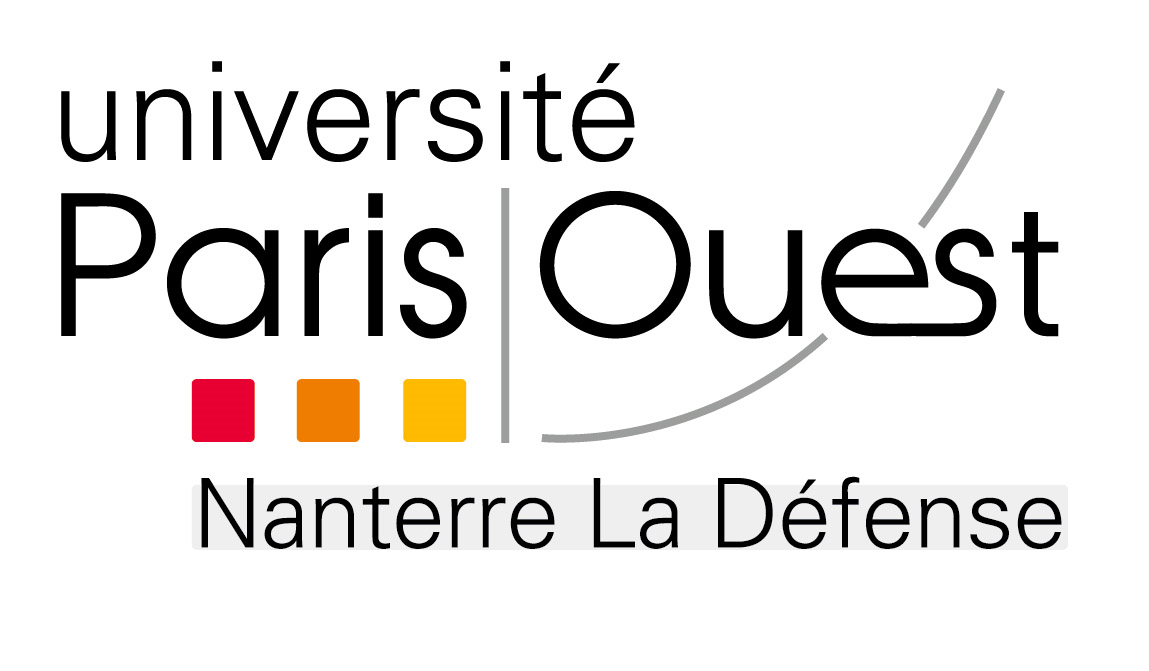 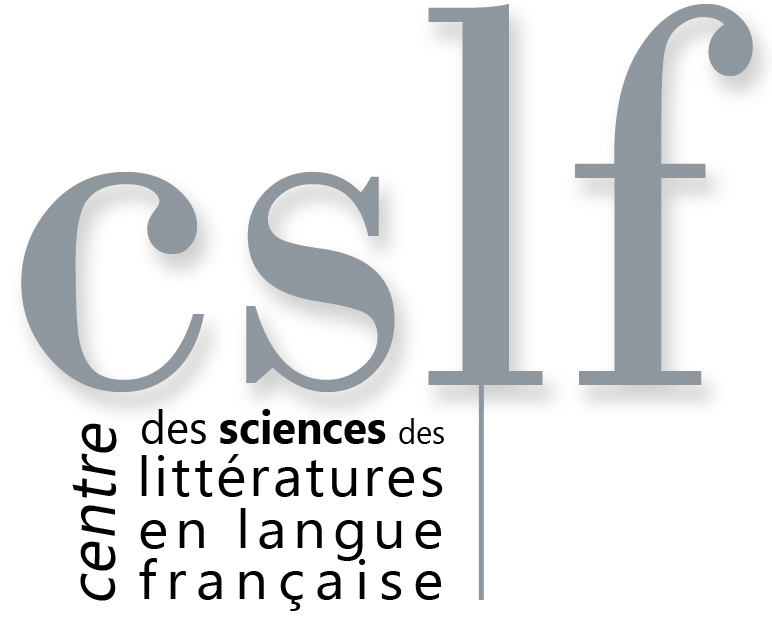 Pôle des Métiers du Livre UFR SITEC11 avenue Pozzo di Borgo					92210 SAINT-CLOUD					Tél : 01 40 97 98 83Séminaire d’enseignement et de recherche Master 2« Livre : Création, Culture et Société »Thématique 2016-2017 :« Les réseaux du livre et leurs métamorphoses »PREMIER SEMESTREResponsables :Sylvie Ducas, maître de conférences HDR en littérature française à Paris Ouest Nanterre La Défensesylvie.ducas@u-paris10.fr ; sylvie.ducas@wanadoo.fr06 84 23 49 19Camille Brachet, maître de conférences en Sciences de l’information et de la communication, université de Valenciennes et du Hainaut-Cambrésis, DeVisuStatut :Séminaire d’enseignement et de rechercheHoraire :Jeudi de 9 à 13h par quinzaineLieu :Pôle des Métiers du Livre, 11 avenue Pozzo-di-Borgo, 92210 Saint-Cloud Salle 20, rez-de-chaussée du bâtiment, au fond du hall à gaucheCalendrier & programme :Premier semestreJeudi 6 octobre 2016 reporté au 10 novembreSylvie Ducas & Camille BrachetIntroduction générale Sylvie DucasPour une approche réticulaire de l’écrivain contemporain : variations de l’ethos de l’écrivain dans un environnement numérique  Jeudi 20 octobre 2016Sylvie Ducas & Camille BrachetIntroduction généraleAnne-Claire MarpeauLire  (dans) le réseau dominant du classique : les voix/voies littéraires de Madame BovaryElodie HommelRéseaux de lecteurs et sociabilité autour du livre en science-fiction et fantasyJeudi 27 octobre 2016Annick BatardPerec et Queneau au prisme des réseaux médiatique et multimédiatique : tradition et innovation communicationnellesOriane DeseillignyFaire vivre son réseau : formes d’engagement de l’auteur sur FacebookJulie TrenqueLa littérature à la radio : quels réseaux ?Jeudi 10 novembre 2016Sylvie DucasPour une approche réticulaire de l’écrivain contemporain : variations de l’ethos de l’écrivain dans un environnement numérique  Camille BrachetA préciserMarine CoculetLes réseaux de booktubersJeudi 17 novembre 2016Michaël Roy« Authors of a strange race » : les auteurs africains-américains et leurs réseaux au xixe siècleManon MontierLe livre et l’illustration shakespearienne au XIXe siècleJeudi 8 décembreBrigitte ChapelainCréativité numérique : la participation dans les pratiques de nouvelles écrituresClara LévyLes réseaux autour des livres de chevetAriane MayerQuelles formes pour le réseau de livres à l’heure du numérique ?